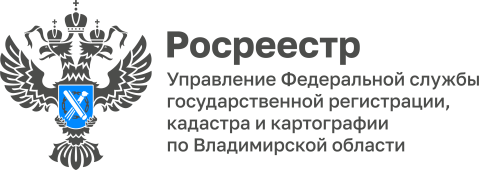 ПРЕСС-РЕЛИЗУправление Росреестра по Владимирской области информируетоб обучении сотрудников МФЦ Владимирской области30 августа 2023 года состоялся очередной обучающий семинар для сотрудников многофункциональных центров предоставления государственных и муниципальных услуг Владимирской области. В семинаре приняли участие заместитель руководителя Управления Александр Киреев и специалисты Управления.В рамках обучающего семинара были рассмотрены актуальные вопросы, возникающие в процессе взаимодействия Управления Росреестра по Владимирской области и Филиала ППК «Роскадастр» по Владимирской области с сотрудниками МФЦ.В ходе совместной встречи сотрудниками Управления была доведена информация об изменениях законодательства в учетно-регистрационной сфере.Кроме того, проведен анализ ошибок, допускаемых сотрудниками МФЦ при приеме документов на государственный кадастровый учет и государственную регистрацию прав.  В заключение обучающего семинара сотрудники Управления ответили на вопросы специалистов МФЦ, осуществляющих прием документов на оказание услуг Росреестра, возникающие в текущей работе. Управление отмечает, что проведение обучающих семинаров осуществляется сотрудниками Управления и Филиала на постоянной основе в течение года в соответствии с утвержденным Планом-графиком.Материал подготовлен Управлением Росреестра по Владимирской областиКонтакты для СМИУправление Росреестра по Владимирской областиг. Владимир, ул. Офицерская, д. 33-аОтдел организации, мониторинга и контроля(4922) 45-08-29(4922) 45-08-26